Mrs. L.A. Ruff, Clerk of the Council, Street Parish Rooms, 6 Leigh Road,Street, Somerset    BA16 0HA                 Tel.  (01458)  440588  Email   street.parish@street-pc.gov.uk           Website   www.street-pc.gov.uk PLEASE NOTE THE MEETING DATES BELOW HAVE BEEN REARRANGE DUE TO THE DEATH OF HRH PRINCE PHILIP DUKE OF EDINBURGH.A MEETING OF THE STREET PARISH COUNCIL PLANNING COMMITTEE WILL BE HELD VIRTUALLY USING ZOOM WITH REMOTE ATTENDANCE ON TUESDAY 27TH APRIL 2021 AT *6:00 PM (PUBLIC QUESTION TIME AT 5.55 PM)NB. THIS MEETING REPLACES THE PLANNING MEETING FOR TUESDAY 13TH APRIL 2021A MEETING OF THE STREET PARISH COUNCIL WILL BE HELD VIRTUALLY USING ZOOM WITH REMOTE ATTENDANCE ON TUESDAY 27TH APRIL 2021 AT 7:00 PM (PUBLIC QUESTION TIME AT 6.55 PM) NB. THIS MEETING REPLACES THE COUNCIL MEETING FOR TUESDAY 13TH APRIL 2021IF ANY MEMBER OF THE PUBLIC OR PRESS WISH TO ASK A QUESTION AT ANY MEETING, THEY SHOULD EMAIL THE PARISH CLERK AT LEAST 24 HRS BEFORE THE MEETING DATE – DETAILS ABOVE, TO RECEIVE ACCESS INFORMATION.MEETINGS WILL BE STREAMED LIVE ON THE COUNCIL’S YOUTUBE CHANNEL – Link to Street Parish Council’s YouTube channel https://www.youtube.com/channel/UCiwCtXUydITXA9OpDqQfvIA/videos AGENDAS AND MINUTES ARE AVAILABLE ON THE COUNCIL’S WEBSITE http://www.street-pc.gov.uk/ MINUTES ARE PUBLISHED AND AVAILABLE ON THE WEBSITE OR BY CONTACTING THE PARISH CLERK FOR INSPECTION BY ANY ELECTOR IN THE PARISH WITHIN TWO MONTHS OF A MEETING.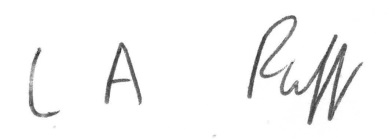 L.A. RuffParish Clerk 13.4.21